PřírodovědaJaroUčebnice s. 52 – 53 – přečístZápis do sešitu, doplň slova z učebniceRostliny v okolí lidských sídelOvocné stromy: Jabloň domácí - listnatý strom- plodem je …………..- řadíme mezi malviceSlivoň švestka – plodem je ………….		- řadíme mezi peckoviceOvocné keře:Rybíz – plodem rybízu je …………	- obsahuje vitamin C	- rybíz červený, rybíz černý, rybíz bílýZelenina:Doplňte schéma a napište názvy jednotlivých druhů zeleniny, nakreslete do sešitu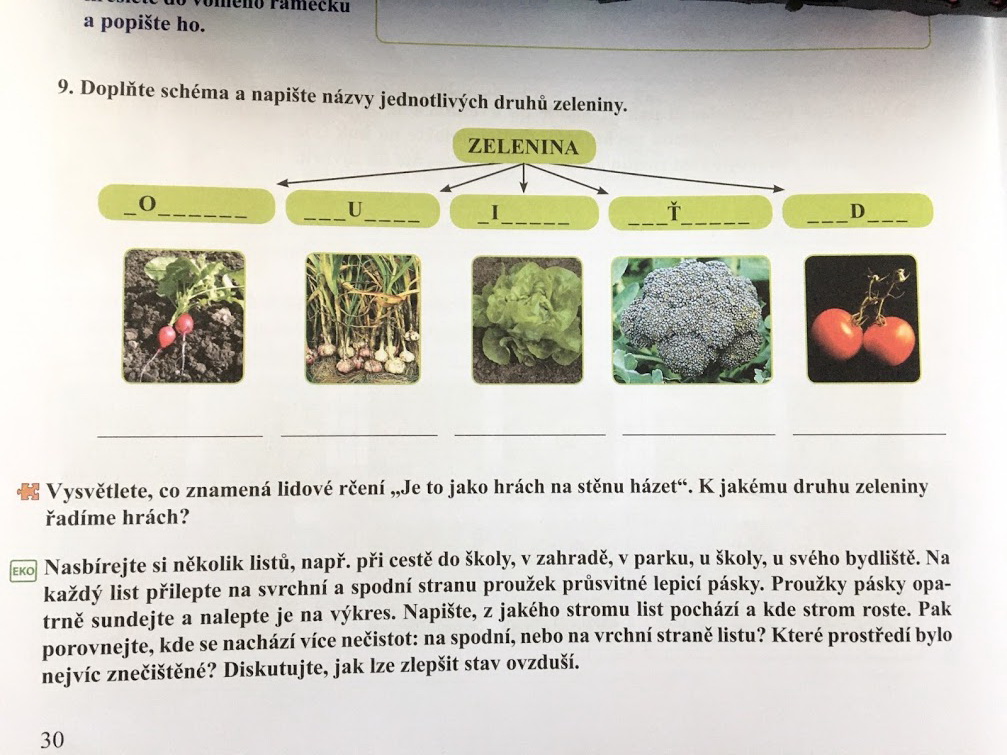 VlastivědaOpakování: Naše země v pravěku s. 14 – 15 zpracovat ústně, kontrola vzadu v učebniciJaký byl středověk- přečíst s. 16 v učebnici- zápis do sešituSLOVANÉ SE STĚHUJÍ (5. – 6. století)- během 5. – 6. století přicházely do našich zemí od východu slovanské kmeny- příchodem Slovanů končí pravěk a začíná středověk- usazovali se v nížinách kolem velkých řek- začali obdělávat pole a chovat dobytek- bydleli v dřevěných chatách- byli pohané – uctívali více bohůVidea ke zhlédnutí: https://www.youtube.com/watch?v=z8vyIG6Ie8ghttps://www.youtube.com/watch?v=6IH9Ct8oRSEOdkaz na prezentaci:https://docplayer.cz/5863142-Prichod-slovanu-4-trida-vytvoril-mgr-renata-pokorna-vy_32_inovace-6_340-2-3-2012.html